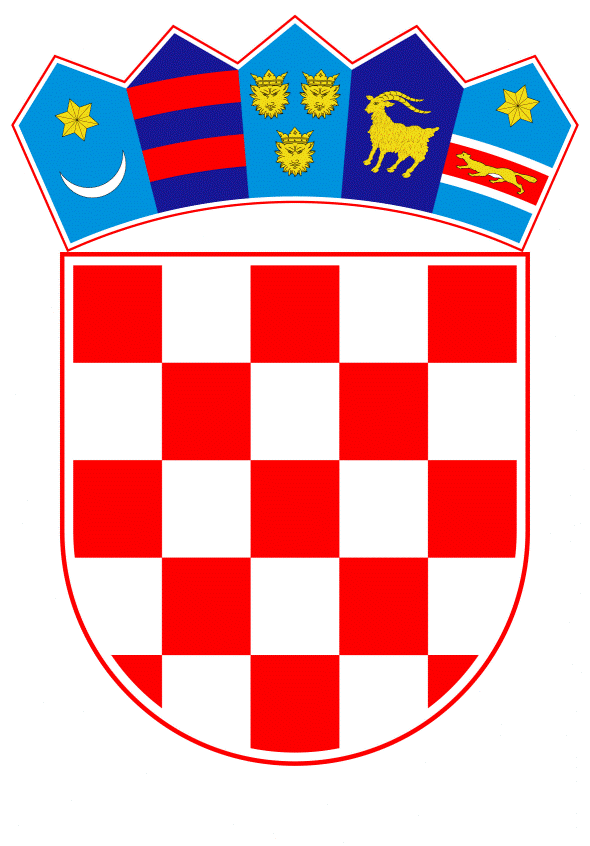 VLADA REPUBLIKE HRVATSKEZagreb, 21. rujna 2023.____________________________________________________________________________________________________________________________________________________Banski dvori | Trg Sv. Marka 2  | 10000 Zagreb | tel. 01 4569 222 | vlada.gov.hr									PRIJEDLOGNa temelju članka 24. stavka 3. Zakona o Vladi Republike Hrvatske („Narodne novine“, br. 150/11., 119/14., 93/16., 116/18. i 80/22.), Vlada Republike Hrvatske je na sjednici održanoj ____________ 2023. donijelaODLUKUO OSNIVANJU ODBORA HRVATSKE PLATFORME ZA SMANJENJE RIZIKA OD KATASTROFA U REPUBLICI HRVATSKOJI.U svrhu razmjene znanja, iskustava i stavova o potrebama djelovanja u području smanjenja rizika od katastrofa te poticanja i postizanja kvalitetnog odgovora na prijetnje i rizike od katastrofa na nacionalnoj razini osniva se Odbor Hrvatske platforme za smanjenje rizika od katastrofa te se određuje koordinativno tijelo za provedbu aktivnosti Hrvatske platforme za smanjenje rizika od katastrofa u Republici Hrvatskoj (u daljnjem tekstu: Hrvatska platforma), grupe prijetnji, prijetnje i koordinatori za pojedine rizike. II.(1) Koordinativno tijelo za provedbu aktivnosti Hrvatske platforme je Ministarstvo unutarnjih poslova.(2) Grupe prijetnji, prijetnje te koordinatori za pojedine rizike određeni su Prilogom 1. koji je sastavni dio ove Odluke.(3) Aktivnosti smanjenja rizika od katastrofa za pojedine rizike provode tijela državne uprave, žurne službe, jedinice lokalne i područne (regionalne) samouprave, stručne i znanstvene institucije te pravne osobe sukladno propisima kojima se uređuje sustav civilne zaštite.III. Za potrebe rada Hrvatske platforme osniva se Odbor Hrvatske platforme (u daljnjem tekstu: Odbor).(2) Članovi Odbora su dužnosnici ili rukovodeći državni službenici tijela državne uprave te čelnici ili predstavnici iz:Ureda predsjednika Vlade Republike HrvatskeMinistarstva unutarnjih poslovaMinistarstva financijaMinistarstva gospodarstva i održivog razvoja Ministarstva hrvatskih braniteljaMinistarstva kulture i medijaMinistarstva mora, prometa i infrastruktureMinistarstva obraneMinistarstva poljoprivredeMinistarstva pravosuđa i upraveMinistarstva prostornoga uređenja, graditeljstva i državne imovineMinistarstva rada, mirovinskoga sustava, obitelji i socijalne politikeMinistarstva regionalnoga razvoja i fondova Europske unijeMinistarstva turizma i sportaMinistarstva vanjskih i europskih poslovaMinistarstva zdravstvaMinistarstva znanosti i obrazovanjaHrvatske vatrogasne zajedniceDržavne geodetske upraveDržavnog hidrometeorološkog zavodaDržavnog zavoda za statistikuHrvatskog zavoda za javno zdravstvoHrvatskog geološkog institutaPrirodoslovno-matematičkog fakulteta Sveučilišta u Zagrebu – Seizmološke službe HrvatskeHrvatskog centra za potresno inženjerstvoHrvatske akademije znanosti i umjetnostiHrvatskih šuma d.o.o.Hrvatskih vodaHrvatske gorske službe spašavanjaHrvatskog crvenog križaSveučilišta u ZagrebuSveučilišta u RijeciSveučilišta u SplituSveučilišta u OsijekuHrvatske zajednice županijaHrvatske zajednice općinaUdruge gradova.(3) Odborom predsjedava potpredsjednik Vlade Republike Hrvatske i ministar unutarnjih poslova, a u slučaju njegove odsutnosti zamjenjuje ga osoba koju on ovlasti.(4) Članovi Odbora nemaju pravo na nagradu niti naknadu troškova.(5) Odbor obavlja sljedeće zadaće: prati trendove kretanja rizikaraspravlja stanje rizika te utvrđuje prijedloge smjernica vezano uz aktivnosti smanjenja rizika od katastrofaraspravlja javne politike s ciljem implementacije u sektorske propise, planove i druge dokumente za smanjenje rizika od katastrofaodobrava plan rada radnih skupina, kao i dokumente koje izrađuju, prije upućivanja u daljnju proceduruprati rad radnih skupinajača razumijevanje i svjesnost javnosti o mogućim prijetnjama i rizicima kako bi se stvarala kultura sigurnosti i jačala otpornost države i društva na svim razinamasudjeluje u promociji ciljeva smanjenja rizika od katastrofa.					                          		         IV.(1) Za potrebe izrade prijedloga dokumenata i provođenja aktivnosti na području smanjenja rizika mogu se osnivati i radne skupine Hrvatske platforme.(2) Članove radnih skupina i njihove zamjenike određuju čelnik tijela državne uprave, odnosno ovlašteno tijelo ustanove, institucije ili pravne osobe koja je koordinator za pojedini rizik ili u čijem je djelokrugu pojedina kritična infrastruktura ili drugih institucija sukladno preporuci Odbora.(3) Broj članova radne skupine određuje se ovisno o broju prijetnji/aktivnosti, minimalno jedan član i njegov zamjenik. V.Ministarstvo unutarnjih poslova jednom godišnje, u mjesecu obilježavanja Međunarodnog dana smanjenja rizika od katastrofa, stručnoj i znanstvenoj javnosti, putem konferencije ili na drugi način, prezentira rad Hrvatske platforme te inovacije u području smanjenja rizika od katastrofa. VI.(1) Administrativne i tehničke poslove za Hrvatsku platformu obavlja Ministarstvo unutarnjih poslova i osigurava potporu u obavljanju administrativnih poslova iz nadležnosti Odbora i radnih skupina.(2) Za poslove iz stavka 1. ove točke Ministarstvo unutarnjih poslova u državnom proračunu planirat će svake godine potrebna financijska sredstva.VII.(1)	 Zadužuje se Ministarstvo unutarnjih poslova da o ovoj Odluci izvijesti sva tijela iz točke III. stavka 2. ove Odluke.(2)	 Zadužuju se čelnici tijela državne uprave, odnosno ovlaštena tijela ustanova, institucija i pravnih osoba iz točke III. stavka 2. ove Odluke da Ministarstvu unutarnjih poslova dostave imena svojih predstavnika u Odboru u roku od 15 dana od dana stupanja na snagu ove Odluke.VIII.Financijska sredstva potrebna za provedbu ove Odluke osigurana su u Državnom proračunu Republike Hrvatske za 2023. godinu i projekcijama za 2024. i 2025. godinu na razdjelu Ministarstva unutarnjih poslova. IX.Danom stupanja na snagu ove Odluke stavlja se izvan snage Odluka o osnivanju radnih tijela Hrvatske platforme za smanjenje rizika od katastrofa za izradu dokumenata i provođenje aktivnosti na području smanjenja rizika od katastrofa u Republici Hrvatskoj, KLASA: 022-03/16-04/253, URBROJ: 50301-09/09-16-2, od 14. rujna 2016. X.	Ova Odluka stupa na snagu danom donošenja.KLASA:URBROJ:Zagreb,  P R E D S J E D N I K         mr.sc. Andrej PlenkovićO B R A Z L O Ž E N J ESve češće katastrofe potaknule su globalnu zajednicu na stavljanje većeg naglaska na potrebu smanjenja rizika od katastrofa. Jedna od inicijativa pokrenutih na globalnoj razini je i inicijativa UN-ova ureda za smanjenje rizika od katastrofa (UNDRR), rezultat koje su dokumenti usvojeni na svjetskim konferencijama o smanjenju rizika od katastrofa, kao što je Hyogo okvirni plan djelovanja 2005.-2015. te aktualan Sendai okvir za smanjenje rizika od katastrofa 2015.-2030. Republika Hrvatska je potpisnica oba dokumenta. Potpisom Hyogo okvirnog plana djelovanja, Republika Hrvatska je prihvatila preporuku UN-a  da države  formiraju nacionalnu platformu za smanjenje rizika od katastrofa, što je i učinjeno 2009. godine. Osnovana je Hrvatska platforma za smanjenje rizika od katastrofa (Odluka Vlade Republike Hrvatske o održavanju Konferencije Hrvatske platforme za smanjenje rizika od katastrofa, KLASA: 351-01/09-02/01, URBROJ: 5030106-09-1, od 10. ožujka 2009. godine), kao stalni forum za razmjenu mišljenja te iznošenje stavova, prijedloga i postignuća koji doprinose smanjenju rizika od katastrofa na svim područjima ljudskog djelovanja, s ciljem da politika smanjenja rizika od katastrofa postane nacionalni prioritet i prioritet lokalne zajednice, sa snažnom institucionalnom osnovom za njenu primjenu.Hrvatska platforma je od osnivanja djelovala kroz konferencije i sjednice Odbora platforme. Međutim, zbog nedovoljne implementacije zaključaka sa sjednica i konferencija te zbog stečenih  iskustava i naučenih lekcija proizašlih iz procesa izrade prve nacionalne Procjene rizika od katastrofa za 2015.g., osmišljen je novi koncept rada Platforme, koji je Vlada Republike Hrvatske prihvatila te je 14. rujna 2016. godine donijela novu Odluku o osnivanju radnih tijela Hrvatske platforme za smanjenje rizika od katastrofa za izradu dokumenata i provođenje aktivnosti na području smanjenja rizika od katastrofa u Republici Hrvatskoj KLASA: 022-03/16-04/253, URBROJ: 50301-09/09-16-2. Od donošenja Odluke 2016. godine Hrvatska platforma je počela aktivno  jačati sustav smanjenja rizika od katastrofa. Nakon donošenja nove Odluke, Platforma je reorganizirana te su u sklopu Platforme formirana i radna tijela sa svojim jasno određenim zadaćama. U godinama nakon donošenja Odluke 2016. godine, Platforma aktivno radi na organizaciji radionica i događaja za članove Platforme te time omogućuje zajedničku izradu dokumenata kroz raspravu i razmjenu znanja i iskustava, u cilju učinkovitog upravljanja rizicima od katastrofa. Osim za članove Platforme, 2016. godine organizirana je i edukacija za predstavnike lokalne zajednice dok je 2017. godine organizirana radionica na temu izrade Procjene rizika od katastrofa. Iste godine osnovane su stručne radne skupine za svaki od rizika te Radna skupina za usklađivanje i praćenje inicijativa i baza podataka, Radna skupina za osmišljavanje i organizaciju konferencije SROK te Stručno-znanstveni Odbor za recenziranje radova i uređivanje Zbornika. Radne skupine su 2018. godine izradile novi registar rizika u skladu s INSPIRE direktivom, Procjenu sposobnosti za upravljanje rizicima od katastrofa i Nacrt ažurirane procjene rizika od katastrofa za Republiku Hrvatsku. Iste je godine Radna skupina za inicijative i podatke o štetama po prvi puta prikupila podatke o štetama za proteklu godinu kroz Sendai Monitor, alat za praćenje provedbe Sendai okvira kojeg je Republika Hrvatska potpisnica. Također je osmišljena i organizirana dvodnevna konferencija sa 7 partnerskih znanstvenih institucija za 200 sudionika te su recenzirani znanstveni i stručni radovi i uređen Zbornik radova. Hrvatska platforma i njen rad predstavljani su na bilateralnim sastancima i sastancima međunarodnih inicijativa (EU, UNDRR, Svjetska banka, Radionica Civilne zaštite u sklopu Bugarskog predsjedanja). Druga Procjena rizika od katastrofa za Republiku Hrvatsku usvojena je 2019. godine, dok su 2020. godine organizirane radionice na temu izrade Strategije upravljanja rizicima od katastrofa do 2030. godine. Iste je godine osnovana radna skupina za praćenje geoloških promjena nakon potresa u Sisačko-moslavačkoj županiji. Tijekom 2021. godine izrađen je indikativan financijski plan Strategije te pripadajući Akcijski plan za upravljanje rizicima od katastrofa, dok je 2022. godine završena izrada i usvojena prva nacionalna Strategija upravljanja rizicima od katastrofa do 2030. godine.Kroz nadograđeni koncept, Hrvatska platforma uspješno je ispunjavala svoje zadaće, no izmjene u sastavu i djelokrugu tijela državne uprave te s time povezane promjene u njihovim nadležnostima i obavezama, nameću potrebu izmjene postojeće Odluke.Osim toga, važnost ulaganja u smanjenje rizika od katastrofa značajnije je istaknuta i na razini Europske unije, koja Odlukom 2019/420 Europskog Parlamenta i Vijeća o izmjeni Odluke br. 1313/2013/EU o Mehanizmu Unije za civilnu zaštitu prepoznaje važnost strateškog planiranja i ulaganja u smanjenje rizika od katastrofa. Odlukom 2019/420 državama članicama su određene obaveze izrade Procjene rizika od katastrofa, Procjene sposobnosti za upravljanje rizicima od katastrofa te Plana upravljanja rizicima od katastrofa. To su dokumenti koje je izradilo Ministarstvo unutarnjih poslova, uz nužnu suradnju svih sektora, koja se na operativnoj i znanstvenoj razini postigla kroz rad Hrvatske platforme za smanjenje rizika od katastrofa.Nadalje, Europska unija se suočava s prijetnjama koje se stalno mijenjaju i zahtijevaju oprez i prilagodbu. Jedan od suvremenih rizika koji se javlja kao hibridna prijetnja je rizik od poremećaja u pružanju osnovnih usluga subjekata koji upravljaju kritičnom infrastrukturom u Europi. Društvo se u velikoj mjeri oslanja na fizičku i digitalnu infrastrukturu, a prekidi u pružanju osnovnih usluga uzrokovani katastrofama ili napadima mogu imati teške posljedice za dobrobit građana i gospodarstvo. Važan cilj Europske unije je i neometano funkcioniranje unutarnjeg tržišta, posebice kad je riječ o osnovnim uslugama koje pružaju subjekti koji upravljaju kritičnom infrastrukturom. Europska unija je poduzela niz mjera za povećanje otpornosti kritičnih subjekata među kojima je donošenje Preporuka Vijeća i CER Direktive koje države članice potiču na procjene otpornosti, izradu i donošenje strateških okvira za jačanje otpornosti i pružanje veće potpore kritičnim subjektima kako bi se poboljšala njihova otpornost u svim relevantnim sektorima. Jedna od ključnih obaveza država članica kroz CER direktivu je Izrada Strategije otpornosti kritičnih subjekata.S ciljem ispunjena tih obveza bit će potrebno, uz već izrađenu Procjenu rizika od katastrofa, Procjenu sposobnosti za upravljanje rizicima od katastrofa, Strategiju za upravljanje rizicima od katastrofa do 2030. godine, koje se redovito moraju ažurirati, osnivati radnu skupinu za otpornost nacionalne kritične infrastrukture što je dodatna, nužna i vrlo složena zadaća Hrvatske platforme za smanjenje rizika od katastrofa.Također, je kroz Platformu u idućem razdoblju potrebno intenzivirati aktivnosti na prikupljanju podataka o ranjivostima i štetama kako bi se ispunile obaveze iz Sendai okvira za smanjenje rizika od katastrofa, ali i pratila provedba Strategije upravljanja rizicima od katastrofa do 2030. godine.Cilj donošenja ove Odluke je jačanje multisektorskog pristupa i zajednički rad politike, struke i znanosti koji može znatno doprinijeti podizanju svijesti o potrebi smanjenja rizika od katastrofa i podizanju stupnja sigurnosti cjelokupne zajednice.PRILOG 1. – Grupe prijetnji, prijetnje, koordinatori Predlagatelj:Ministarstvo unutarnjih poslova Predmet:Prijedlog odluke o osnivanju Odbora Hrvatske platforme za smanjenje rizika od katastrofa u Republici HrvatskojKoordinator rada Hrvatske platforme i radnih tijela Hrvatske platforme, nositelj dokumenata koje tijela Hrvatske platforme većinski izrađuju- Ministarstvo unutarnjih poslova –Koordinator rada Hrvatske platforme i radnih tijela Hrvatske platforme, nositelj dokumenata koje tijela Hrvatske platforme većinski izrađuju- Ministarstvo unutarnjih poslova –Koordinator rada Hrvatske platforme i radnih tijela Hrvatske platforme, nositelj dokumenata koje tijela Hrvatske platforme većinski izrađuju- Ministarstvo unutarnjih poslova –Koordinator rada Hrvatske platforme i radnih tijela Hrvatske platforme, nositelj dokumenata koje tijela Hrvatske platforme većinski izrađuju- Ministarstvo unutarnjih poslova –Koordinator rada Hrvatske platforme i radnih tijela Hrvatske platforme, nositelj dokumenata koje tijela Hrvatske platforme većinski izrađuju- Ministarstvo unutarnjih poslova –Koordinator rada Hrvatske platforme i radnih tijela Hrvatske platforme, nositelj dokumenata koje tijela Hrvatske platforme većinski izrađuju- Ministarstvo unutarnjih poslova –RodPorodicaGrupaRegistar prijetnjiKoordinatorIzvršiteljiPrirodneBiološke prijetnjeZarazeŠtetni organizmi bilja u poljoprivrediMinistarstvo poljoprivredeMinistarstvo poljoprivredeMinistarstvo unutarnjih poslovaAgronomski fakultetiHrvatski šumarski institutŠumarski fakultetZavod za zaštitu biljaHrvatske šume d.o.o.Ostale institucije prema prijedlogu radne skupine koju osniva nadležno tijelo  i Ministarstva unutarnjih poslovaPrirodneBiološke prijetnjeZarazeŠtetni organizmi životinja u poljoprivrediMinistarstvo poljoprivredeMinistarstvo poljoprivredeMinistarstvo unutarnjih poslovaHrvatski veterinarski institutVeterinarski fakultet Sveučilišta u ZagrebuHrvatska veterinarska komoraVeterinarska inspekcija Ovlaštene veterinarske organizacijeMinistarstvo obraneOstale institucije prema prijedlogu radne skupine koju osniva nadležno tijelo i Ministarstva unutarnjih poslovaPrirodneBiološke prijetnjeZarazeBolesti i štetnici u šumarstvuMinistarstvo poljoprivredeMinistarstvo poljoprivredeMinistarstvo unutarnjih poslovaAgronomski fakultetiHrvatski šumarski institutŠumarski fakultetZavod za zaštitu biljaHrvatske šume d.o.o.Ministarstvo obraneOstale institucije prema prijedlogu radne skupine koju osniva nadležno tijelo i Ministarstva unutarnjih poslovaPrirodneEpidemiološke prijetnjeEpidemije i pandemijeMinistarstvo zdravstvaMinistarstvo zdravstvaMinistarstvo unutarnjih poslovaHrvatski zavod za javno zdravstvoŽupanijske zdravstvene institucijeZavodi za javno zdravstvoOstale institucije prema prijedlogu radne skupine koju osniva nadležno tijelo i Ministarstva unutarnjih poslovaPrirodneOstale biološke prijetnjeOstale biološke prijetnjeMinistarstvo zdravstvaMinistarstvo zdravstvaMinistarstvo unutarnjih poslovaHrvatski zavod za javno zdravstvoŽupanijske zdravstvene institucijeZavodi za javno zdravstvoOstale institucije prema prijedlogu radne skupine koju osniva nadležno tijelo  i Ministarstva unutarnjih poslovaPrirodnePožariŠumski požari i požari vegetacijePožari otvorenog tipaHrvatska vatrogasna zajednicaMinistarstvo unutarnjih poslovaMinistarstvo poljoprivredeHrvatska vatrogasna zajednicaHrvatske šume d.o.o.Državni hidrometeorološki zavodŠumarski fakultetOstale institucije prema prijedlogu radne skupine koju osniva nadležno tijelo i Ministarstva unutarnjih poslovaPrirodneGeološko-hidrološke prijetnjePotresPotresMinistarstvo prostornoga uređenja, graditeljstva i državne imovine Ministarstvo prostornoga uređenja, graditeljstva i državne imovineMinistarstvo unutarnjih poslovaFakulteti građevinarstvaSeizmološka služba Hrvatske (PMF)Geofizički zavod (PMF)Hrvatski geološki institutHrvatska vatrogasna zajednicaHrvatski centar za potresno inženjerstvoOstale institucije prema prijedlogu radne skupine koju osniva nadležno tijelo  i Ministarstva unutarnjih poslovaPrirodneGeološko-hidrološke prijetnjePoplavaPoplave izazvane izlijevanjem kopnenih vodenih tijelaMinistarstvo gospodarstva i održivog razvojaMinistarstvo gospodarstva i održivog razvojaMinistarstvo unutarnjih poslovaHrvatske vodeDržavni hidrometeorološki zavodHrvatske šume d.o.o.Hrvatska vatrogasna zajednicaFakulteti građevinarstvaHrvatski centar za potresno inženjerstvoOstale institucije prema prijedlogu radne skupine koju osniva nadležno tijelo  i Ministarstva unutarnjih poslovaPrirodneGeološko-hidrološke prijetnjePoplavaPoplave izazvane pucanjem branaMinistarstvo gospodarstva i održivog razvojaMinistarstvo gospodarstva i održivog razvojaMinistarstvo unutarnjih poslovaHrvatske vodeDržavni hidrometeorološki zavodFakulteti građevinarstvaSeizmološka služba Hrvatske (PMF)Hrvatska vatrogasna zajednicaUpravitelji akumulacijaHrvatski centar za potresno inženjerstvoOstale institucije prema prijedlogu radne skupine koju osniva nadležno tijelo  i Ministarstva unutarnjih poslovaPrirodneGeološko-hidrološke prijetnjePoplavaBujične poplaveMinistarstvo prostornoga uređenja, graditeljstva i državne imovine Ministarstvo prostornoga uređenja, graditeljstva i državne imovneMinistarstvo gospodarstva i održivog razvojaMinistarstvo unutarnjih poslovaHrvatske vodeDržavni hidrometeorološki zavodFakulteti građevinarstva Hrvatska vatrogasna zajednicaHrvatski centar za potresno inženjerstvoOstale institucije prema prijedlogu radne skupine koju osniva nadležno tijelo  i Ministarstva unutarnjih poslovaPrirodneGeološko-hidrološke prijetnjeKlizištaKlizištaMinistarstvo prostornoga uređenja, graditeljstva i državne imovineMinistarstvo prostornoga uređenja, graditeljstva i državne imovineMinistarstvo unutarnjih poslovaHrvatske vodeHrvatske šume d.o.o.Fakulteti geologijeFakulteti geotehnikeFakulteti graditeljstvaHrvatski geološki institutGeofizički zavod-S (PMF)Fakulteti geodezijeDržavna geodetska upravaHrvatski centar z potresno inženjerstvoOstale institucije prema prijedlogu radne skupine koju osniva nadležno tijelo  i Ministarstva unutarnjih poslovaPrirodneGeološko-hidrološke prijetnjeKlizištaUsijedanjeMinistarstvo prostornoga uređenja, graditeljstva i državne imovineMinistarstvo prostornoga uređenja, graditeljstva i državne imovineMinistarstvo unutarnjih poslovaHrvatski geološki institutHrvatske vodeFakulteti geologijeFakulteti geotehnikeFakulteti graditeljstvaFakulteti geodezijeAgronomski fakultetiFakulteti šumarstvaHrvatske vodeHrvatski centar za potresno inženjerstvoOstale institucije prema prijedlogu radne skupine koju osniva nadležno tijelo  i Ministarstva unutarnjih poslovaPrirodneOstale geološko-hidrološke prijetnjeKlizištaJaružanjeMinistarstvo prostornoga uređenja, graditeljstva i državne imovineMinistarstvo prostornoga uređenja, graditeljstva i državne imovineMinistarstvo unutarnjih poslovaHrvatske šume d.o.o.Hrvatski geološki institutFakulteti geologijeFakulteti geotehnikeFakulteti graditeljstvaHrvatski centar za potresno inženjerstvoOstale institucije prema prijedlogu radne skupine koju osniva nadležno tijelo  i Ministarstva unutarnjih poslovaPrirodneMeteorološko-klimatološke prijetnjeSušaSušaMinistarstvo poljoprivredeMinistarstvo poljoprivredeMinistarstvo gospodarstva i održivog razvojaMinistarstvo unutarnjih poslovaDržavni hidrometeorološki zavodAgronomski fakultetiGeografski fakulteti (fizička geografija)Hrvatske vodeFakulteti građevinarstvaOstale institucije prema prijedlogu radne skupine koju osniva nadležno tijelo  i Ministarstva unutarnjih poslovaPrirodneMeteorološko-klimatološke prijetnjeEkstremne temperatureEkstremne temperatureMinistarstvo zdravstvaMinistarstvo zdravstvaDržavni hidrometeorološki zavodHrvatski zavod za javno zdravstvoHrvatske šume d.o.o.Ministarstvo unutarnjih poslovaOstale institucije prema prijedlogu radne skupine koju osniva nadležno tijelo  i Ministarstva unutarnjih poslovaPrirodneMeteorološko-klimatološke prijetnjeGrmljavinsko nevrijemeGrmljavinsko nevrijemeMinistarstvo gospodarstva i održivog razvoja Ministarstvo gospodarstva i održivog razvojaDržavni hidrometeorološki zavodMinistarstvo unutarnjih poslovaOstale institucije prema prijedlogu radne skupine koju osniva nadležno tijelo  i Ministarstva unutarnjih poslovaPrirodneMeteorološko-klimatološke prijetnjePlimni valoviPlimni val i ostale pojave izdizanja moraMinistarstvo gospodarstva i održivog razvojaMinistarstvo gospodarstva i održivog razvojaMinistarstvo mora, prometa i infrastruktureMinistarstvo unutarnjih poslovaGeofizički zavod-O (PMF)Institut za oceanografiju i ribarstvoCentar za istraživanje mora IRBHrvatske vodeFakulteti građevinarstvaHrvatski centar za potresno inženjerstvoOstale institucije prema prijedlogu radne skupine koju osniva nadležno tijelo  i Ministarstva unutarnjih poslovaPrirodneMeteorološko-klimatološke prijetnjeKretanje zračnih masa općenitoVjetar (kretanje zračnih masa općenito)Ministarstvo gospodarstva i održivog razvojaMinistarstvo gospodarstva i održivog razvojaDržavni hidrometeorološki zavodGeofizički zavod-M (PMF)Hrvatske šume d.o.o.Ministarstvo unutarnjih poslovaHrvatski centar za potresno inženjerstvoOstale institucije prema prijedlogu radne skupine koju osniva nadležno tijelo  i Ministarstva unutarnjih poslovaPrirodneOstale meteorološko-klimatološke prijetnjeZaslanjivanje tlaMinistarstvo gospodarstva i održivog razvoja Ministarstvo gospodarstva i održivog razvojaHrvatske vodeMinistarstvo unutarnjih poslovaAgronomski fakultetFakulteti građevinarstvaOstale institucije prema prijedlogu radne skupine koju osniva nadležno tijelo  i Ministarstva unutarnjih poslovaPrirodneOstale meteorološko-klimatološke prijetnjeOborine (kiša, tuča, grad, …)Ministarstvo gospodarstva i održivog razvojaMinistarstvo gospodarstva i održivog razvojaDržavni hidrometeorološki zavodGeofizički zavod-M (PMF)Ministarstvo unutarnjih poslovaFakulteti građevinarstvaHrvatski centar za potresno inženjerstvoOstale institucije prema prijedlogu radne skupine koju osniva nadležno tijelo  i Ministarstva unutarnjih poslovaPrirodneOstale meteorološko-klimatološke prijetnjeSnijegMinistarstvo gospodarstva i održivog razvojaMinistarstvo gospodarstva i održivog razvojaMinistarstvo mora, prometa i infrastruktureDržavni hidrometeorološki zavodGeofizički zavod-M (PMF)Hrvatske šume d.o.o.Ministarstvo unutarnjih poslovaHrvatski centar za potresno inženjerstvoOstale institucije prema prijedlogu radne skupine koju osniva nadležno tijelo  i Ministarstva unutarnjih poslovaPrirodneOstale meteorološko-klimatološke prijetnjeLedMinistarstvo gospodarstva i održivog razvojaMinistarstvo gospodarstva i održivog razvojaMinistarstvo mora, prometa i infrastruktureDržavni hidrometeorološki zavodGeofizički zavod-M (PMF)Hrvatske šume d.o.o.Ministarstvo unutarnjih poslovaHrvatske vodeHrvatski centar za potresno inženjerstvoOstale institucije prema prijedlogu radne skupine koju osniva nadležno tijelo  i Ministarstva unutarnjih poslovaAntropogeneTehničko-tehnološke nesrećeIndustrijske nesrećeIndustrijske nesrećeMinistarstvo gospodarstva i održivog razvojaMinistarstvo gospodarstva i održivog razvojaMinistarstvo unutarnjih poslovaHrvatski zavod za javno zdravstvoHrvatski centar za potresno inženjerstvoOstale institucije prema prijedlogu radne skupine koju osniva nadležno tijelo  i Ministarstva unutarnjih poslovaAntropogeneTehničko-tehnološke nesrećeIndustrijske nesrećeNesreće na odlagalištimaMinistarstvo gospodarstva i održivog razvojaMinistarstvo gospodarstva i održivog razvojaMinistarstvo unutarnjih poslovaHrvatska vatrogasna zajednicaOstale institucije prema prijedlogu radne skupine koju osniva nadležno tijelo  i Ministarstva unutarnjih poslovaAntropogeneTehničko-tehnološke nesrećeOnečišćenje moraOnečišćenje mora (onečišćenje s plovila i zrakoplova, podmorskih cjevovoda i s obale)Ministarstvo mora, prometa i infrastruktureMinistarstvo mora, prometa i infrastruktureMinistarstvo gospodarstva i održivog razvojaMinistarstvo unutarnjih poslovaHrvatske vodeFakulteti građevinarstvaZavodi za javno zdravstvoOstale institucije prema prijedlogu radne skupine koju osniva nadležno tijelo  i Ministarstva unutarnjih poslovaAntropogeneTehničko-tehnološke nesrećeOnečišćenje kopnenih vodaOnečišćenje  površinskih kopnenih voda Ministarstvo gospodarstva i održivog razvojaMinistarstvo gospodarstva i održivog razvojaHrvatske vodeDržavni inspektoratFakulteti građevinarstvaOstale institucije prema prijedlogu radne skupine koju osniva nadležno tijelo  i Ministarstva unutarnjih poslovaAntropogeneTehničko-tehnološke nesrećeOnečišćenje kopnenih vodaOnečišćenje podzemnih kopnenih vodaMinistarstvo gospodarstva i održivog razvojaMinistarstvo gospodarstva i održivog razvojaHrvatske vodeDržavni inspektoratRudarsko – geološko – naftni fakultetOstale institucije prema prijedlogu radne skupine koju osniva nadležno tijelo  i Ministarstva unutarnjih poslovaAntropogeneTehničko-tehnološke nesrećeNesreće na odlagalištimaNesreće na odlagalištima otpadaMinistarstvo gospodarstva i održivog razvojaMinistarstvo gospodarstva i održivog razvojaMinistarstvo unutarnjih poslovaOstale institucije prema prijedlogu radne skupine koju osniva nadležno tijelo  i Ministarstva unutarnjih poslovaAntropogeneTehničko-tehnološke nesrećeZagađenje tlaOnečišćenje tlaMinistarstvo gospodarstva i održivog razvojaMinistarstvo gospodarstva i održivog razvojaMinistarstvo poljoprivredeMinistarstvo unutarnjih poslovaCentar za istraživanje mora IRBAgronomski fakultetiOstale institucije prema prijedlogu radne skupine koju osniva nadležno tijelo  i Ministarstva unutarnjih poslovaAntropogenePrometne nesreće s opasnim tvarimaNesreće u cestovnom prometuNesreće u cestovnom prometuMinistarstvo mora, prometa i infrastruktureMinistarstvo mora, prometa i infrastruktureMinistarstvo gospodarstva i održivog razvojaMinistarstvo unutarnjih poslovaMinistarstvo obraneHrvatska vatrogasna zajednicaOstale institucije prema prijedlogu radne skupine koju osniva nadležno tijelo  i Ministarstva unutarnjih poslovaAntropogenePrometne nesreće s opasnim tvarimaNesreće u željezničkom prometuNesreće u željezničkom prometuMinistarstvo mora, prometa i infrastruktureMinistarstvo mora, prometa i infrastruktureMinistarstvo gospodarstva i održivog razvojaMinistarstvo unutarnjih poslovaAgencija za istraživanje nesreća u zračnom, pomorskom i željezničkom prometuMinistarstvo obraneHrvatska vatrogasna zajednicaOstale institucije prema prijedlogu radne skupine koju osniva nadležno tijelo  i Ministarstva unutarnjih poslovaAntropogenePrometne nesreće s opasnim tvarimaNesreće u zračnom prometuNesreće u zračnom prometuMinistarstvo mora, prometa i infrastruktureMinistarstvo mora, prometa i infrastruktureMinistarstvo gospodarstva i održivog razvojaMinistarstvo unutarnjih poslovaAgencija za istraživanje nesreća u zračnom, pomorskom i željezničkom prometuHrvatska agencija za civilno zrakoplovstvoMinistarstvo obraneHrvatska vatrogasna zajednicaOstale institucije prema prijedlogu radne skupine koju osniva nadležno tijelo  i Ministarstva unutarnjih poslovaAntropogenePrometne nesreće s opasnim tvarimaNesreće u pomorskom prometuNesreće u pomorskom prometuMinistarstvo mora, prometa i infrastruktureMinistarstvo mora, prometa i infrastruktureMinistarstvo gospodarstva i održivog razvojaMinistarstvo unutarnjih poslovaAgencija za istraživanje nesreća u zračnom, pomorskom i željezničkom prometuMinistarstvo obrane Hrvatska vatrogasna zajednicaOstale institucije prema prijedlogu radne skupine koju osniva nadležno tijelo  i Ministarstva unutarnjih poslovaAntropogeneNesreće na unutarnjim vodama Nesreće na unutarnjim vodamaMinistarstvo mora, prometa i infrastruktureMinistarstvo mora, prometa i infrastruktureMinistarstvo gospodarstva i održivog razvojaMinistarstvo unutarnjih poslovaHrvatska vatrogasna zajednicaOstale institucije prema prijedlogu radne skupine koju osniva nadležno tijelo  i Ministarstva unutarnjih poslovaAntropogeneIonizirajuće zračenjeNuklearne nesrećeNuklearne nesrećeMinistarstvo unutarnjih poslovaMinistarstvo unutarnjih poslovaMinistarstvo obraneOstale institucije prema prijedlogu radne skupine koju osniva nadležno tijelo  i Ministarstva unutarnjih poslovaAntropogeneIonizirajuće zračenjeRadiološke nesrećeRadiološke nesrećeMinistarstvo unutarnjih poslovaMinistarstvo unutarnjih poslovaMinistarstvo obraneOstale institucije prema prijedlogu radne skupine koju osniva nadležno tijelo  i Ministarstva unutarnjih poslovaAntropogeneOstaleOpasnost od minaMinistarstvo unutarnjih poslovaMinistarstvo unutarnjih poslovaHrvatske šume d.o.o.Ministarstvo obraneOstale institucije prema prijedlogu radne skupine koju osniva nadležno tijelo  i Ministarstva unutarnjih poslova